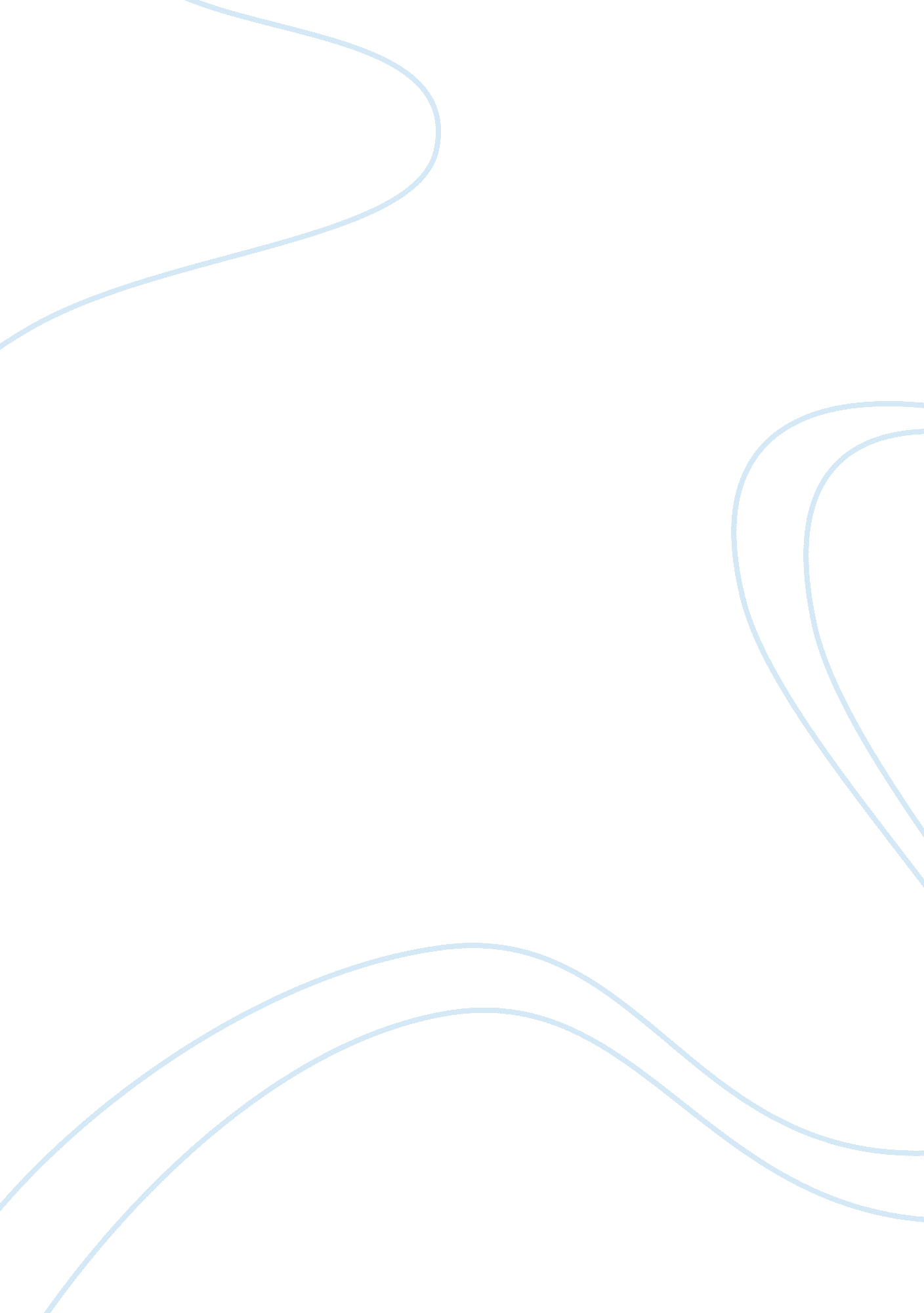 African american historyHistory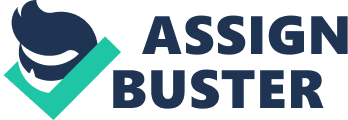 ﻿ African American history is that which mainly focuses of Black Americans as an ethnic group in America. There are different versions and sectors of the history with the strong belief being that African Americans are the descendants of those that were captured for slavery in America. Black Americans have been known by different names (Gant-Britton, 2008). The history of this group of people is celebrated in the country each and every year. 
One aspect of the history is abolition. In the history of Black Americans, there was formation of abolitionist movement. The aim of the group was to allow emancipation of all slaves after racial discrimination and also segregation. Advocating for immediate emulsification made the difference between moderate antislavery advocates and abolitionists these are the groups in history that encouraged gradual emancipation and also soil activists who decided to keep slavery to areas that it already existed and prevented its spread to the areas in the west (Gant-Britton, 2008). Abolitions due to race were mainly encouraged by regional favor during second great awakening. This activity prompted many people to advocate for emancipation with the consideration of their religion. The idea on abolishment became more prominent in other churches and political beginnings in the start of 1830s. This mainly contributed to the division of the region to the north and south and fueled the occurrence of cold war (Gant-Britton, 2008). 
During different years, there was attempt by the abolished movement to achieve immediate emancipation of all slaves and also brought an end to racial discrimination and segregation. The need to achieve the goals then brought the distinction between abolitionists from political opposition and raised more issues that lead to civil war. The feeling of alpinists has been strong during the evolution of America where it did not turn into a military crusade until in 1830s. Through stressing to hold moral imperative to stop sinful practices, it is the responsibility of one to hold on the good in the society (Gant-Britton, 2008). 
Reference 
Gant-Britton, L. (2008). African American history. Orlando, FL: Holt, Rinehart and Winston. 